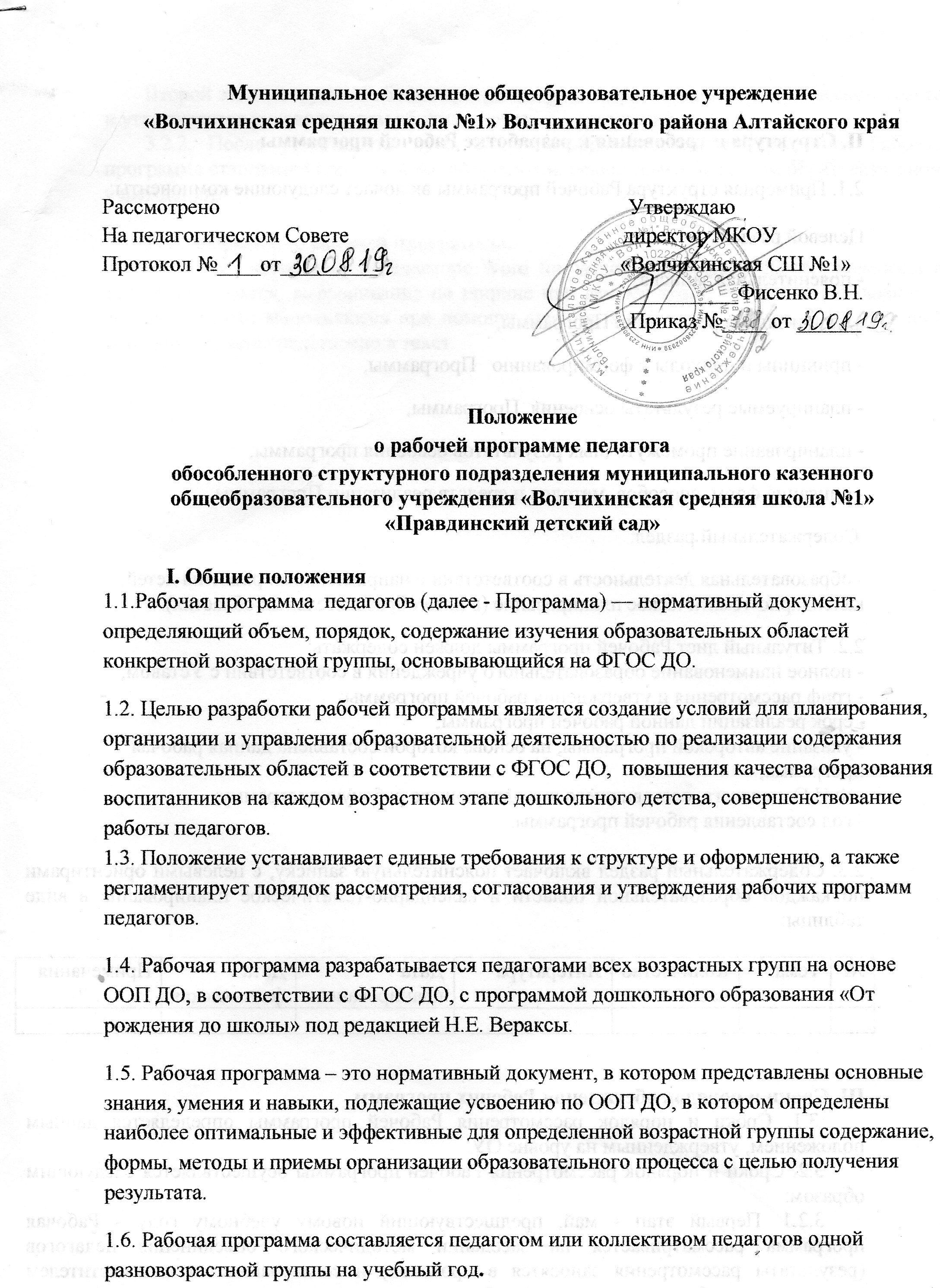 II. Структура и требования к разработке Рабочей программы2.1. Примерная структура Рабочей программы включает следующие компоненты:Целевой раздел:- пояснительная записка,- цели и задачи реализации Программы,- принципы и подходы к формированию   Программы,- планируемые результаты освоения  Программы,- планирование промежуточных результатов освоения программы,- описание форм, способов, методов и средств реализации Программы Содержательный раздел:- образовательная деятельность в соответствии с направлениями развития детей, календарно-тематическое планирование (в пяти образовательных областях).2.2. Титульный лист Рабочей программы должен содержать: - полное наименование образовательного учреждения в соответствии с Уставом;- гриф рассмотрения и утверждения рабочей программы;              - срок реализации данной рабочей программы;- указание авторской программы, на основе которой составлена данная рабочая программа;- Ф.И.О. педагога, составившего и реализующего рабочую программу;- год составления рабочей программы.2.3. Содержательный раздел включает пояснительную записку, с целевыми ориентирами по каждой образовательной области и календарно-тематическое планирование в виде таблицы:III. Сроки и порядок обсуждения Рабочих программ 3.1. Сроки и порядок рассмотрения Рабочей программы определяется данным положением, утвержденным на уровне ОУ. 3.2. Сроки и порядок рассмотрения Рабочей программы осуществляется следующим образом:3.2.1. Первый этап - май, предшествующий новому учебному году - Рабочая программа рассматривается на заседании методического объединения педагогов (результаты рассмотрения заносятся в протокол) и согласовывается с заместителем директора по учебно-воспитательной работе;Второй этап – август – Рабочая программа рассматривается на педагогическом совете и утверждается руководителем образовательного учреждения.3.2.2. После утверждения руководителем образовательного учреждения Рабочая программа становится нормативным документом, реализуемым в данном образовательном учреждении. IV. Оформление рабочей программы.4.1. Текст набирается в редакторе Word for Windows шрифтом 12-14,  переносы в тексте не ставятся, выравнивание по ширине или левому краю; центровка заголовков и абзацы в тексте выполняются при помощи средств Word, листы формата А4. Таблицы вставляются непосредственно в текст.№Тема Количество часовЛитератураДата планированнаяДата фактическаяПримечания